Муниципальное  бюджетное  дошкольное  образовательное  учреждениедетский  сад «ЗВЁЗДОЧКА» г.ЗерноградаПУБЛИЧНЫЙ ДОКЛАД ЗАВЕДУЮЩЕГОМБДОУ д/с «Звездочка» г. Зерноградаза 2016-2017 учебный годГорюновой Татьяны Николаевныг. Зерноград, 2017 г.Уважаемые родители, педагоги, общественность!Предлагаем Вашему вниманию Публичный информационный отчет, в котором представлены результаты деятельности МБДОУ д/с «Звездочка» г.Зернограда за 2016-2017 учебный год.В нашем сообщении содержится информация о том, чем живет ДОО, как работает, чего достигла, какие потребности и проблемы администрация и коллектив детского сада надеется решить в следующем учебном году.Цель деятельности МБДОУ – создание условий для реализации гарантированного гражданам Российской Федерации права на получение общедоступного и бесплатного дошкольного образования, удовлетворение потребности населения в воспитании физически здорового и инициативного ребенка, развития у него интеллектуальных и творческих способностей.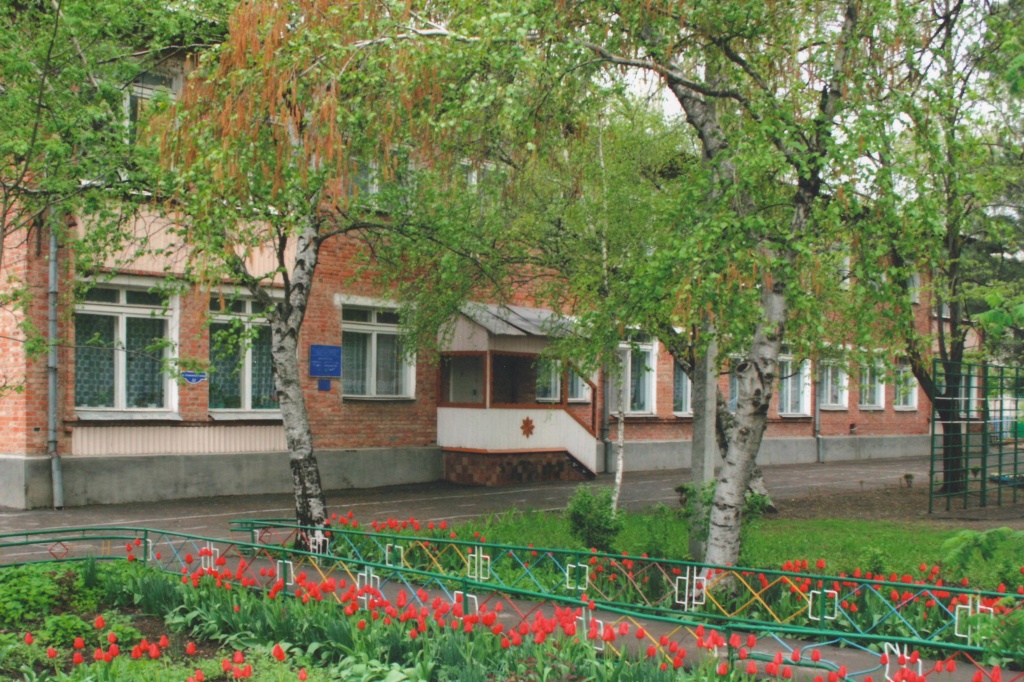 1. ОБЩАЯ ХАРАКТЕРИСТИКА ОРГАНИЗАЦИИПолное наименование образовательного учреждения:  муниципальноебюджетное дошкольное образовательное учреждение детский сад «Звездочка»г.Зернограда.Сокращенное наименование: МБДОУ д/с «Звездочка» г.Зернограда.Тип учреждения – дошкольное образовательное учреждение.Вид учреждения –  детский сад.Организационно-правовая форма – учреждение.Юридический адрес:  347740,  Ростовская область,  г.Зерноград,          ул. Социалистическая, дом № 33Телефон: 8(86359) 41-3-61E-mail: asterisk3@yandex.ruАдрес сайта в сети «Интернет»:  http://www.zvezdochka-zernograd.ru/В	настоящее  время  детский  сад  осуществляет  образовательную деятельность согласно Лицензии	серия 61Л01   № 0002057   выданнойрегиональной службой по надзору и контролю в сфере образования Ростовской области, № 4422 от 26 февраля 2015 года, срок действия – бессрочно.Режим работы: 10-ти часовое пребывание детей с 8.00 до 18.00, пятидневная рабочая неделя, выходные дни – суббота, воскресенье, праздничные дни.1.1. Структура и количество групп:Детский сад функционирует с 1973 года, расположен в типовом кирпичном здании, рассчитан на шесть групп. В настоящее время в МБДОУ функционирует шесть групп компенсирующей направленности. Детский сад посещают воспитанники с 3-х до 7-ми лет. Списочный состав на 01.09.2017 года – 99 человек. Контингент воспитанников формируется в соответствии с их возрастом. Комплектование групп воспитанниками осуществляется на основании Устава ДОУ, правил приема детей в дошкольное образовательное учреждение.Группы ДОО1.2. Экономические и социальные условия территории нахождения ДООДетский сад расположен в жилой зоне города Зернограда. Образовательная организация имеет благоприятное социально-культурное окружение: МБОУ СОШ Лицей г.Зернограда, МБДОУ д/с «Солнышко» г. Зернограда, Детская музыкальная школа, СДЮШОР, РПМПк.Это создает благоприятные возможности для деятельности МДОУ, расширяет спектр возможностей по организации оздоровительной, коррекционно-развивающей работы, способствует сотрудничеству с общественными организациями.1.3. Структура управления образовательным учреждениемЗаведующий МБДОУ д/с « Звездочка » г.Зернограда – Горюнова Татьяна Николаевна.Образование - высшее педагогическое.Специализация – дошкольное образование. Педагогический стаж – более 30 лет.В должности заведующего детским садом – 10 лет.Старший воспитатель –  Левченко Татьяна Александровна. Образование – высшее педагогическое.Стаж педагогической работы – 24 года.  В занимаемой должности – 3 года.Оценивая качество организации процесса образования, учитывается весь комплекс вопросов воспитания и развития, в которых воспитанники идут к своим достижениям (начиная от организации питания и досуга до учебно-методического, кадрового и финансового обеспечения образовательного процесса). В 	современных условиях немаловажную роль в решении этих вопросов играют коллегиальные органы управления.В	настоящее время в МБДОУ работают следующие коллегиальные органы управления образовательной организации:Общее собрание работников образовательной организации.Педагогический Совет образовательной организации.Совет учреждения.Организация  структуры управления  МБДОУ  д/с  «Звездочка» г.Зернограда

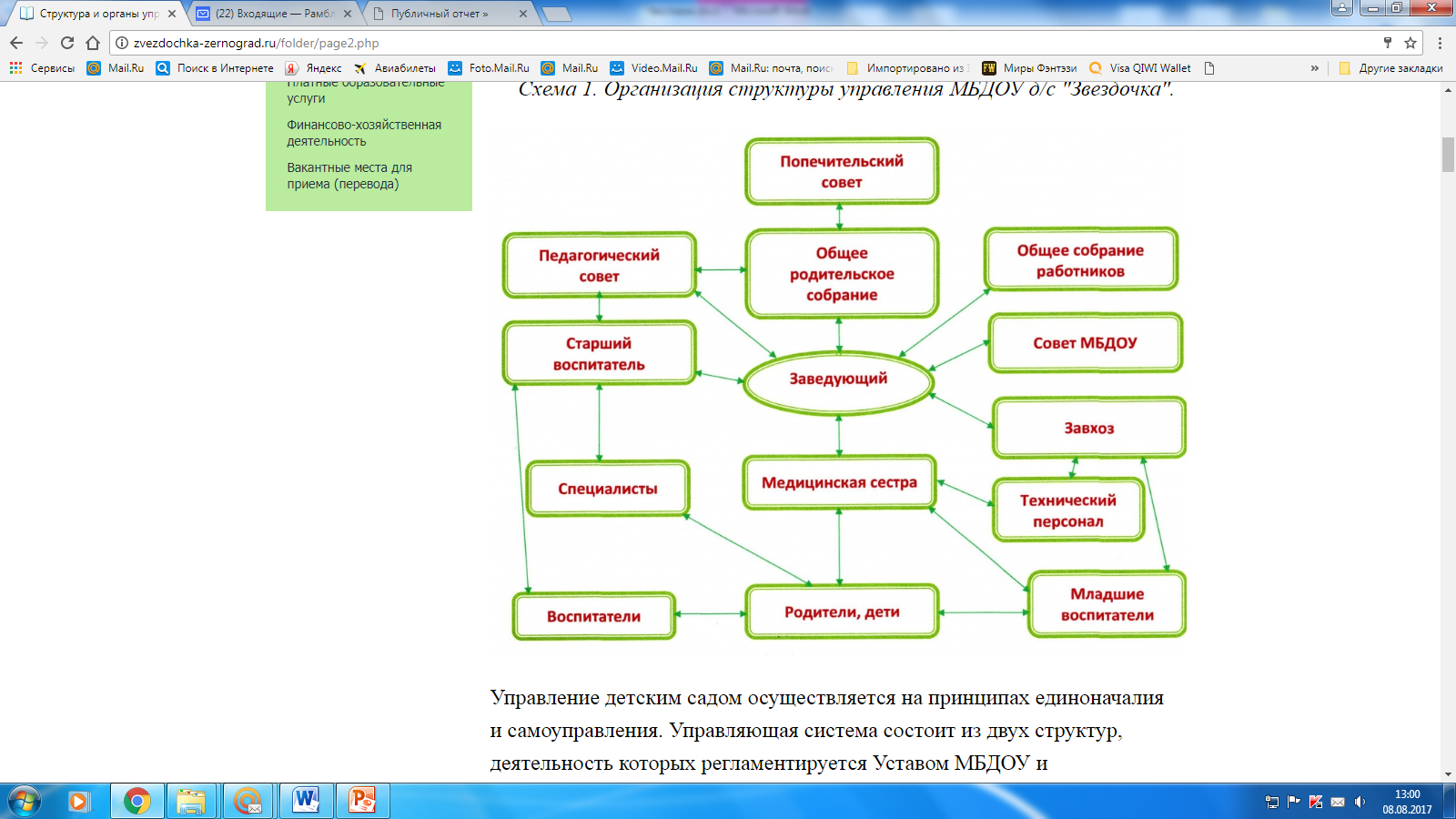 Управление детским садом осуществляется на принципах единоначалия и самоуправления. Управляющая система состоит из двух структур, деятельность которых регламентируется Уставом МБДОУ и соответствующими положениями, имеет управляемую и управляющую системы.Управляемая система состоит из взаимосвязанных между собой коллективов: педагогического – обслуживающего – медицинского – детского.Организационная структура управления МБДОУ представляет собой совокупность всех его органов с присущими им функциями. Она представлена в виде 2 основных структур:  административного и общественного управления.На первом уровне управления находится заведующий детским садом. Управленческая деятельность заведующего обеспечивает материальные, организационные, правовые, социально-психологические условия для реализации функций управления образовательным процессом в МДОУ. Объект управления заведующего - весь коллектив.На втором уровне управление осуществляют: старший воспитатель – Левченко Татьяна Александровна; заведующий хозяйством -  Бескинская Анжелика Эрнестовна.Объект управления управленцев второго уровня - часть коллектива согласно функциональным обязанностям. Родители (законные представители) воспитанников принимают участие в управлении образовательной организации в форме, определенной уставом МБДОУ (родительские советы, совет учреждения).Таким образом: Управление МБДОУ осуществляется в соответствии с законодательством Российской Федерации и Уставом МБДОУ на принципах демократичности, открытости, профессионализма. Сформированная система управления имеет общественную направленность, т.е.:сформированы органы государственно-общественного управления учреждением;развиваются инновационные способы информирования общественности о состоянии дел и результатах функционирования и развития образовательного учреждения через сеть Интернет.Программы,  реализуемые  в  МБДОУДеятельность детского сада «Звездочка» г. Зернограда организована в соответствии с Законом РФ «Об образовании в Российской Федерации», направлена на обеспечение права семьи на получение помощи в воспитании детей дошкольного возраста, на охрану и укрепление их физического и психического здоровья, на развитие их индивидуальных способностей и необходимую коррекцию нарушения развития.Содержание образовательного процесса определяется на основе:Федерального государственного образовательного стандарта дошкольного образования;Адаптированной примерной основной образовательной программы для дошкольников с тяжелыми нарушениями речи под редакцией Л.В. Лопатиной;Примерной образовательной программы дошкольного образования «От рождения до школы» под ред. Н.Е. Вераксы, Т.С. Комаровой, М.А. Васильевой.В ДОУ реализуются парциальные программы:Основы безопасности жизнедеятельности детей дошкольного возраста, Р.Б. Стеркиной;Коррекция нарушений речи, Т.Б. Филичевой, Г.В. Чиркиной;Программа развития музыкальности у детей дошкольного возраста «Гармония», К.В. Тарасовой, Т.В. Нестеренко;Программа экологического воспитания в детском саду «Юный эколог», С.Н. Николаевой.1.4. План развития ДОО и приоритетные задачи в 2016-2017 учебном годуУчитывая современные тенденции развития системы образования в Российской Федерации, в 2016-2017 учебном году педагогическим коллективом МБДОУ д/с «Звездочка» были определены следующие задачи: Построение развивающей образовательной среды, открывающей возможности для позитивной социализации ребенка, его личностного развития.Организация образовательной деятельности дошкольников на основе индивидуальных особенностей каждого ребенка.Обеспечение психолого-педагогической поддержки семьи и повышение компетентности родителей в вопросах развития и образования, охраны и укрепления здоровья воспитанников. Повышение уровня профессиональной компетенции педагогических работников по введению Федерального государственного образовательного стандарта дошкольного образования.Разработка и реализация адаптированной основной образовательной программы (далее АООП) для обучающихся с особыми образовательными потребностями.Создание механизмов, обеспечивающих высокий уровень охраны и укрепления здоровья детей, обеспечению их психологической защищённости и эмоционального благополучия.Укрепление материально - технической базы посредством обновления предметно-развивающей среды в соответствии с ФГОС ДОО, оснащение интерактивным оборудованием, новыми методическими пособиями в соответствии с ФГОС ДО.Для реализации данных задач в МБДОУ проведено ряд мероприятий, направленных на их успешное осуществление:создана рабочая группа по разработке АООП;принято Положение о рабочей группе;внесены коррективы в программу развития детского сада в соответствии  с разработкой АООП;скорректирован план повышения квалификации педагогов МБДОУ;созданы условия для участия воспитателей в учебно-методических мероприятиях, направленных на повышения уровня их квалификации и компетенций в вопросах обучения и воспитания детей с ОВЗ (вебинарах, семинарах, научно-практических конференциях, курсах и др.);сформирован пакет нормативно – правовой документации, в соответствии с АООП;проведен проблемный семинар с педагогами учреждения детского сада по обеспечению повышения компетентности в вопросах современной образовательной политики и специфики обучения детей с ОВЗ;проведена система методических мероприятий, направленных на помощь педагогам в овладении технологией образовательного мониторинга и комплексно–тематического планирования образовательной работы с детьми в соответствии с ФГОС.В период за 2016-2017 учебный год:повысился уровень готовности педагогов к разработке и внедрению образовательных маршрутов для детей с ОВЗ в соответствии ФГОС ДО;документация педагогов соответствует требованиям современного делопроизводства;поддерживался благоприятный психологический климат в коллективе;совершенствовалась профессиональная компетентность педагогов: самообразование, посещение КПК, методических объединений, семинаров, мастер-классов, предоставлялась возможность для профессионального и личностного роста каждому воспитателю и специалисту;осуществлялась работы в тесном контакте с родителями, используя инновационные технологии в данном направлении, обеспечивалась психолого-педагогическая поддержка семьи и повышалась компетентность родителей (законных представителей) в вопросах образования, охраны и укрепления здоровья детейучитывались потребности различных типов семей, конкретных детей и родителей при оказании образовательных услуг;повысилась активность родителей в качестве участников образовательного процесса.Анкетирование родителей (законных представителей) воспитанников степенью удовлетворенности качеством образовательных услуг, оказываемых МБДОУ в 2016-2017 учебном годуЦель: выявить  уровень  удовлетворенности родителей  воспитанников работой  МБДОУ д/с  «Звездочка»  г.Зернограда.Анкетирование родителей (законных представителей) воспитанников проводилось в период с 21.03.2017г. по 04.04.2017г. Родителям предлагалось прочитать 10 утверждений, оценить каждое, выбрав один из вариантов ответа: ДА, НЕТ, ЗАТРУДНЯЮСЬ ОТВЕТИТЬ.В анкетировании приняло участие 79 человек, что составило 78% от возможного числа респондентов. Такой процент указывает на то, что родители готовы на взаимодействие и  сотрудничество  и остаются не равнодушными к воспитательно-образовательному процессу в детском саду и жизнедеятельности учреждения.Ответы на вопросы анкеты распределились следующим образом, а для лучшего восприятия представлены в таблице:При анализе анкетирования выявлено следующее:Качеством образования, которое получает ребенок в ДОУ, удовлетворены 97% опрошенных, затрудняются в ответе 1,5%. Следовательно, наибольшая часть родителей  считают, что их дети получают в ДОУ необходимые знания и умения.Организацией учебно-воспитательного процесса удовлетворены 99%, затрудняются ответить 1% опрошенных.Степенью информированности о деятельности образовательного учреждения посредством информационных технологий (сайт образовательного учреждения) удовлетворены 91% респондентов, не удовлетворены работой сайта 0%, - 9% затрудняются с ответом. Скорее всего, это те родители, которые не выходят или редко выходят на сайт ДОУ.Состоянием материально-технической базы учреждения удовлетворены 59%, не удовлетворены 12%, затрудняются – 29%.  Необходимо привлекать родителей к реализации проектов, направленных на благоустройство участков и групп, так как в некоторых вопросах без привлечения помощи родителей ДОУ не обойтись. Необходимо так же отметить, что улучшение материально-технической базы позволит обеспечить достижение оптимального уровня качества образования.99% из числа опрошенных родителей полностью устраивает профессиональный уровень воспитателей. Это можно рассматриваться, безусловно, как позитивный результат.  Лишь 1% респондентов затрудняются с ответом.Организацией питания довольны 97%, нет – 1,5%, затрудняются 1,5%.Санитарно-гигиеническими условиями удовлетворены 95%, затрудняются 5%, этот процент составили родители средней и младшей групп.Взаимоотношениями педагогов с детьми удовлетворены 97% родителей, 1,5% - соответственно нет и затрудняются с ответом.Взаимоотношениями педагогов с родителями удовлетворены 97% опрошенных родителей, такие результаты свидетельствуют не об отсутствии проблемных ситуаций, а о своевременном и конструктивном их решении в процессе диалога двух сторон.Качеством проводимых  специалистами  ДОУ индивидуальных и групповых консультаций удовлетворены 96%; 1,5% - нет; 2,5% - затрудняются с ответом.           В целом можно отметить, что процент удовлетворенности деятельностью МБДОУ д/с  «Звездочка» составляет   93% орошенных родителей, что позволяет сделать следующий вывод: созданная система работы в детском саду позволяет максимально удовлетворять потребности и запросы родителей (законных представителей) воспитанников.1.5. Педагогический цензВ детский сад поступают дети с особыми образовательными потребностями, нуждающиеся в психолого-педагогической и логопедической помощи. Учитывая специфику работы дошкольного учреждения, педагоги создают благоприятный доверительный климат, атмосферу тепла, доброты и внимания, комфортные условия для успешной адаптации и эмоциональной стабильности воспитанников.Наши педагоги – специалисты высокой квалификации, их отличают творческий подход к работе, инициативность и доброжелательность. В детском саду работают как опытные специалисты, так и молодые педагоги. Сочетание опыта и молодости является положительной основой совершенствования педагогического процесса, внесения творческих моментов в воспитательно-образовательную деятельность, накопления и передачи коллективных традиций.В своей деятельности педагоги используют современные образовательные программы, системы и технологии, разрабатывают индивидуальные маршруты сопровождения воспитанников на основе личностно-ориентированного подхода к каждому ребёнку.  Воспитатели и специалисты постоянно повышают свой профессиональный уровень, проходя обучение на курсах повышения квалификации педагогических кадров.19  педагогов имеют высшее педагогическое образование;4   - среднее специальное педагогическое образование.11   педагогов имеют высшую квалификационную категорию;10 - первую квалификационную категорию.Уровень  образования педагогов  МБДОУ  д/с  «Звездочка»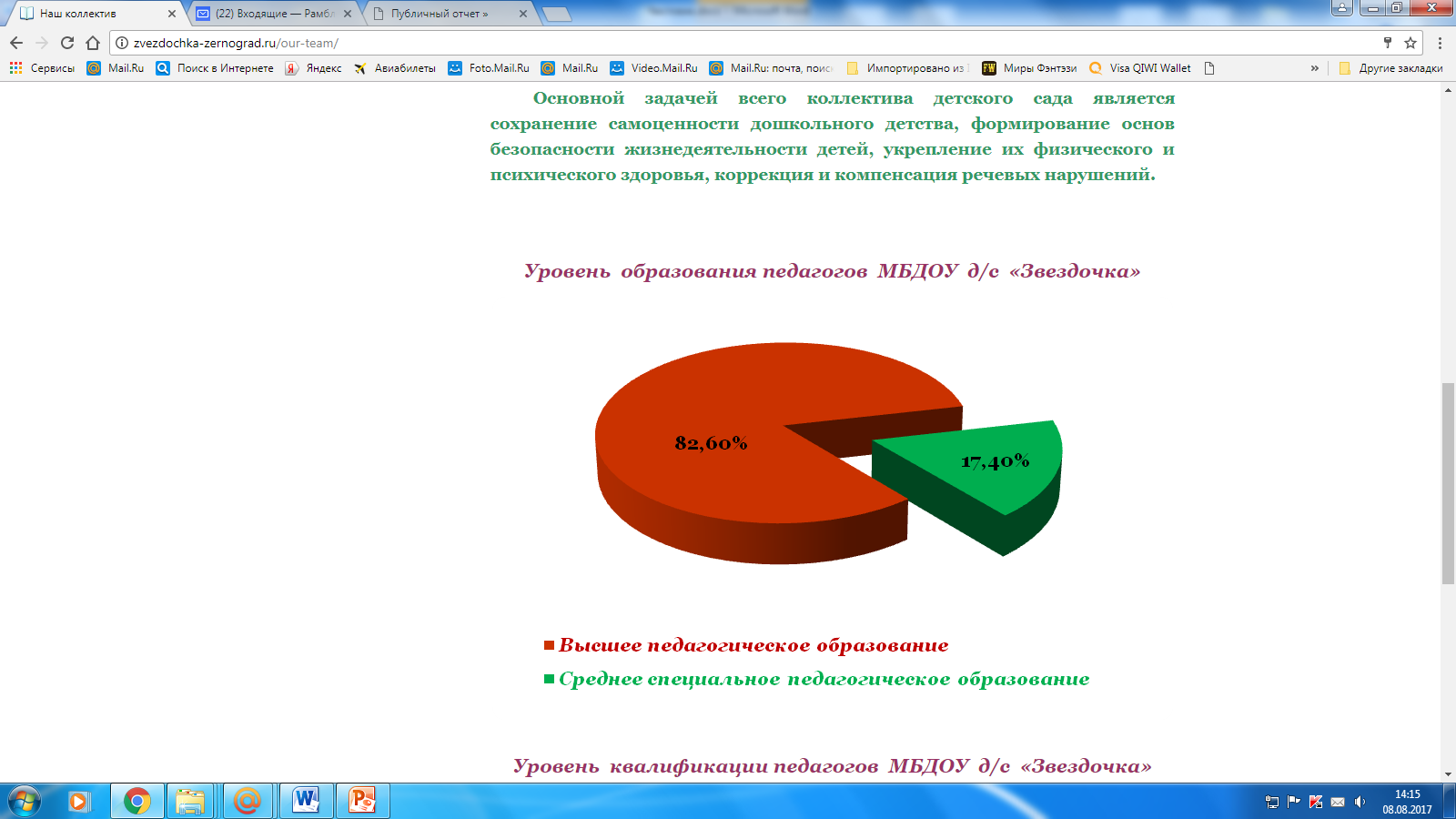 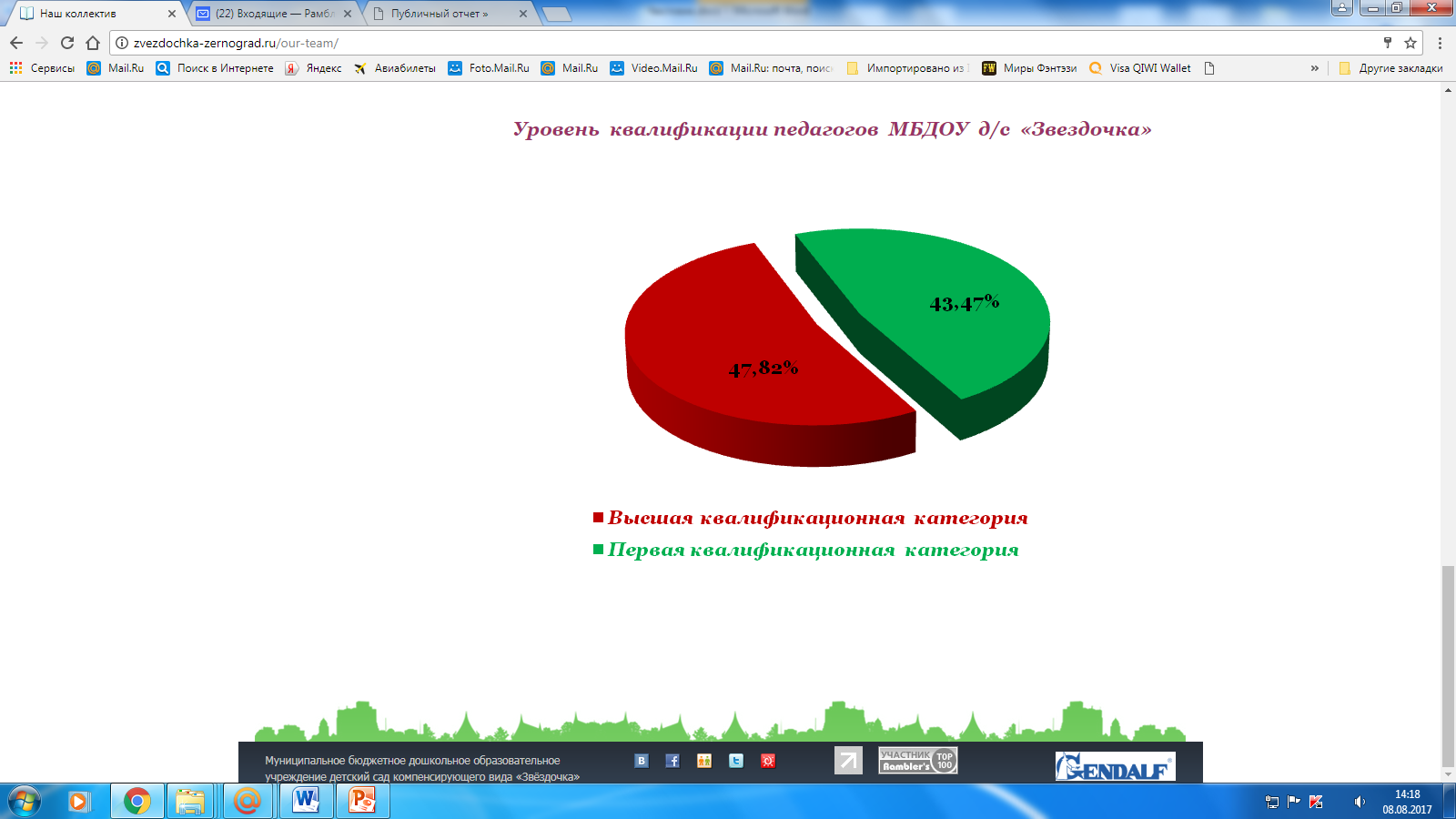 Уровень  квалификации педагогов  МБДОУ  д/с  «Звездочка»Основной задачей всего коллектива детского сада является сохранение самоценности дошкольного детства, формирование основ безопасности жизнедеятельности детей, укрепление их физического и психического здоровья, коррекция и компенсация речевых нарушений.Аналитическая справка о результатах диагностики уровня профессиональной компетентности педагогов ДООВ соответствии с годовым планом работы с 2013-2014 по 2016-2017 учебные года проведена диагностика уровня профессиональной компетентности педагогов и специалистов ДОО. Для диагностики использовалась методика определения личностно-профессионального развития воспитателя, предложенная Л.М. Маневцовой и С.С. Лебедевой.Профессиональная компетентность педагогов определялась по следующим критериям:1. профессиональные знания, включающие теоретические основы и современные педагогические достижения.2. профессиональные умения в соответствии с выполняемыми функциями: материнской;обучающей; воспитывающей;организационно-педагогической;планово-прогностической; коммуникативной;  диагностической; исследовательской; аналитической;коррекционной; гностической.Выделенные критерии оценивались по трехбалльной системе: 3 балла - результат полностью соответствует требованиям высокого качества; 2 балла - результата в основном соответствует требованиям, что может интерпретироваться как средний уровень;1 балл - результат не соответствует требованиям и интерпретируется как низкий. В эксперименте участвовали 19 педагогов, что является  100% - ной выборкойНа первом этапе определен уровень профессиональной компетентности педагогов. Полученные результаты позволили ранжировать педагогов в соответствии с их уровнем профессиональной компетентности на три группы.Анализ данных самооценки профессиональной компетентности педагогов и специалистов  представлен в таблице. Уровень профессиональной компетентности педагогов детского сада «Звездочка» за 2014-2017 гг.На II этапе определен уровень профессиональной компетентности по критериям: профессиональные знания, профессиональные умения и профессионально значимые личностные качества педагогов. Уровень профессиональной компетентности педагогов по критериям профессионально-личностных знаний и умений в % На диаграмме видно, что значительное количество педагогов (63%) высоко оценили свои личностные качества и критичнее (31%) подошли к оценке своих профессиональных знаний. Более критичное отношение педагогов к своему уровню знаний может свидетельствовать о приоритете знаниевой составляющей в системе компетентностей.В процессе работы с методикой респонденты задавали вопросы, суть которых позволяет сделать предположение о причинах неполной самооценки (ряд критериев педагоги оставили без оценки). Возможно, они не сделали выбор из-за незнания или непонимания некоторых формулировок критериев. По количеству (5%) отсутствие выбора больше по шкале «профессиональные знания».Анализ критериев позволил выявить проблемное поле. У некоторых педагогов и специалистов трудности в теоретической подготовке и практической деятельности, которые в дальнейшем могут быть учтены при планировании методической деятельности и выборе тем для самообразования.1.6. Освоение воспитанниками основной образовательной программы ДОООсвоение воспитанниками программы ДОО имеет стабильно достаточно высокий уровень. Качество освоения программы представлено в диаграмме.Из 98 человек: 12 – частично овладели программой дошкольного образования, 10 – не овладели программой дошкольного образования.Результаты усвоения программы воспитанниками ДОО связаны с тем, что детский сад «Звёздочка» посещают дети с  органическим поражением центральной нервной системы, с расстройствами эмоционально-волевой и личностной сферы, общим недоразвитием речи и нарушением интеллектуального развития разной степени сложности. И только ранняя комплексная психолого-медико-педагогическая помощь всех специалистов ДОО, позволяет предупредить развитие выраженных нарушений, компенсировать появление отклонений вторичной природы, сгладить тенденции искажения психического развития и подготовить данную категория детей к включению в детский социум.2. Выводы о деятельности ДОО и перспективы развитияКомплексный анализ деятельности ДОО в 2016-2017 учебном году позволяет охарактеризовать образовательную среду МБДОУ д/с «Звездочка» г.Зернограда как комфортную и благоприятную, способствующую интеллектуальному, личностному и творческому развитию детей дошкольного возраста, а также совершенствованию педагогического мастерства и профессиональному росту членов педагогического коллектива.Выпускники МБДОУ умеют ориентироваться в новых нестандартных ситуациях, принимать решения, ориентироваться в источниках информации, оценивать социальные привычки, связанные со здоровьем и окружающей средой, наметилась устойчивая тенденция к росту доли детей, принимавших участие в городских мероприятиях. Отмечается положительная динамика педагогов с высшим образованием, а так же педагогов имеющих квалификационную категорию.По результатам проведённого анализа за прошедший учебный год, определены перспективы развития и приоритетные задачи на следующий год отражённые в Программе развития ДОО и годовом плане на 2017-2018 учебный год.Программа развития Муниципального бюджетного дошкольного образовательного учреждения детского сада «Звездочка» г.Зернограда предполагает в будущем достижение следующих результатов:Построение развивающей образовательной среды, открывающей возможности для позитивной социализации ребенка, его личностного развития.Организация образовательной деятельности дошкольников на основе индивидуальных особенностей каждого ребенка.Обеспечение психолого-педагогической поддержки семьи и повышение компетентности родителей в вопросах развития и образования, охраны и укрепления здоровья воспитанников. Повышение уровня профессиональной компетенции педагогических работников по введению Федерального государственного образовательного стандарта дошкольного образования.Создание механизмов, обеспечивающих высокий уровень охраны и укрепления здоровья детей, обеспечению их психологической защищённости и эмоционального благополучия.Совершенствование профессиональной компетентности педагогов: самообразование, посещение методических объединений, семинаров, мастер-классов, распространение собственного опыта, предоставления возможностей для профессионального и личностного роста каждому воспитателю.Укрепление материально - технической базы посредством обновления предметно-развивающей среды в соответствии с ФГОС ДО, оснащение интерактивным оборудованием, новыми методическими пособиями в соответствии с ФГОС ДО.Осуществление работы в тесном контакте с родителями, используя инновационные технологии в данном направлении, обеспечение психолого-педагогической поддержки семьи и повышение компетентности родителей (законных представителей) в вопросах образования, охраны и укрепления здоровья детей.Учет потребностей различных типов семей, конкретных детей и родителей при оказании образовательных услуг; изучение опыта семейного воспитания и использование его в образовательном процессе.Наши достижения в 2016-2017 учебном году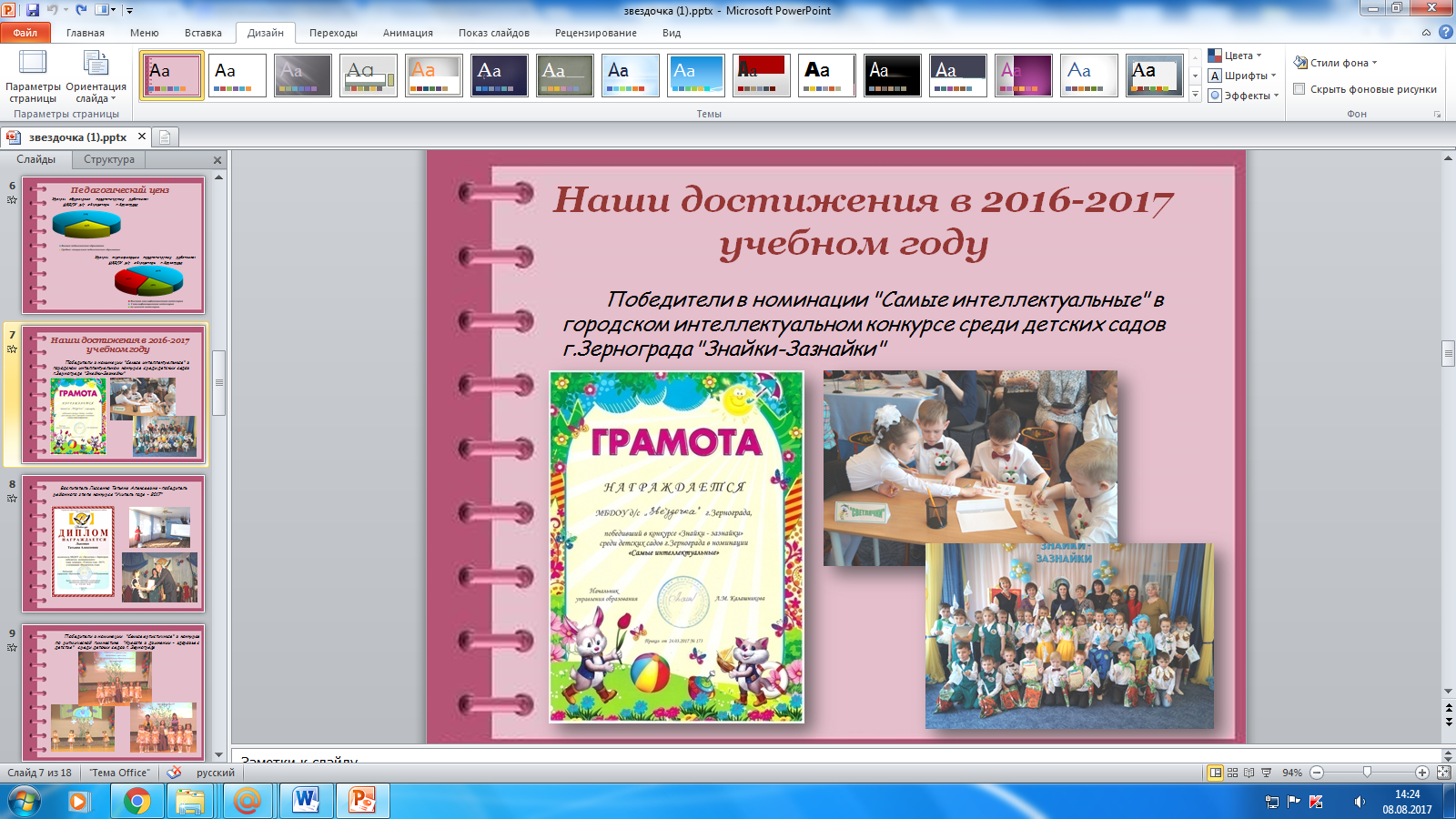 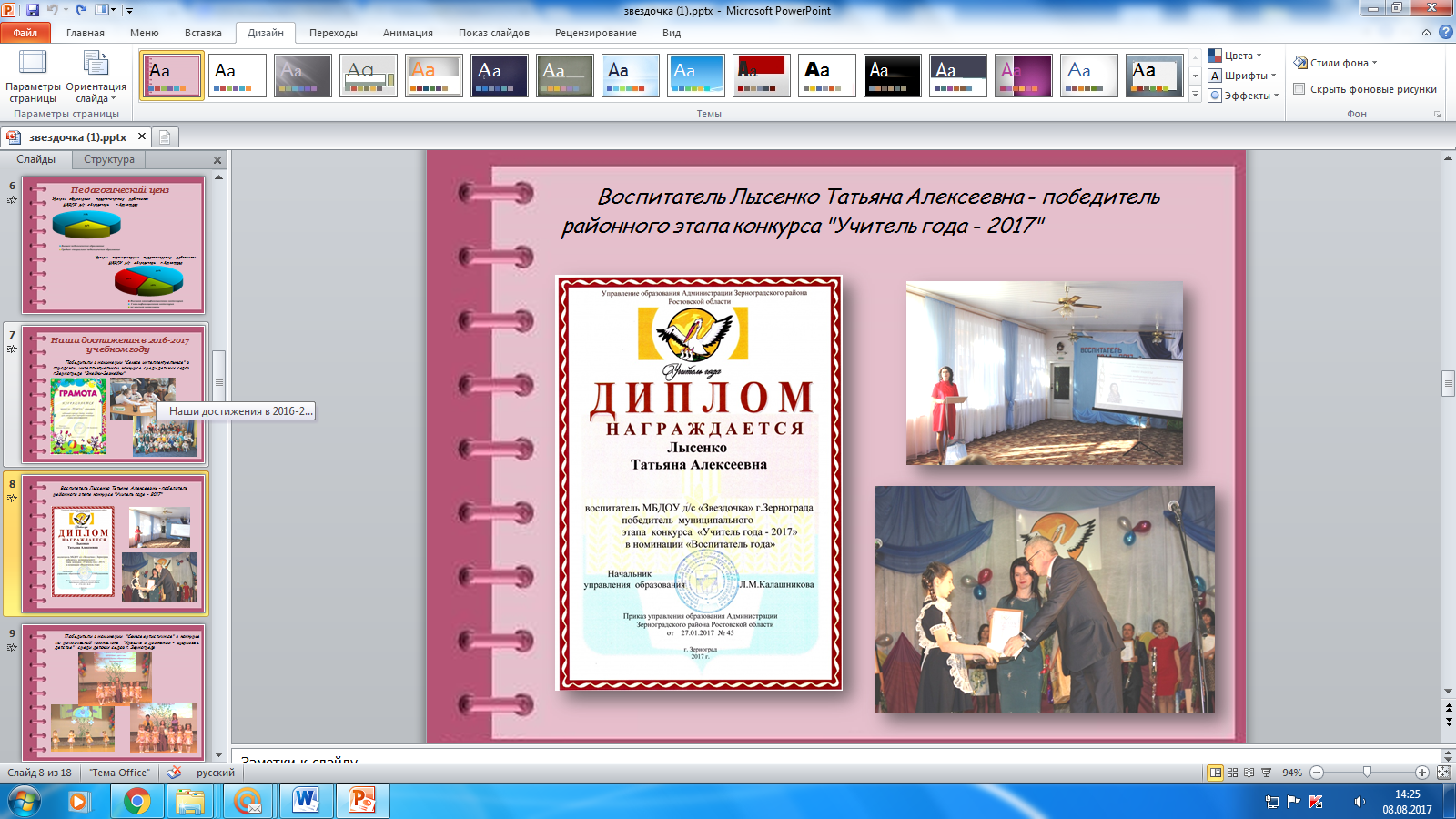 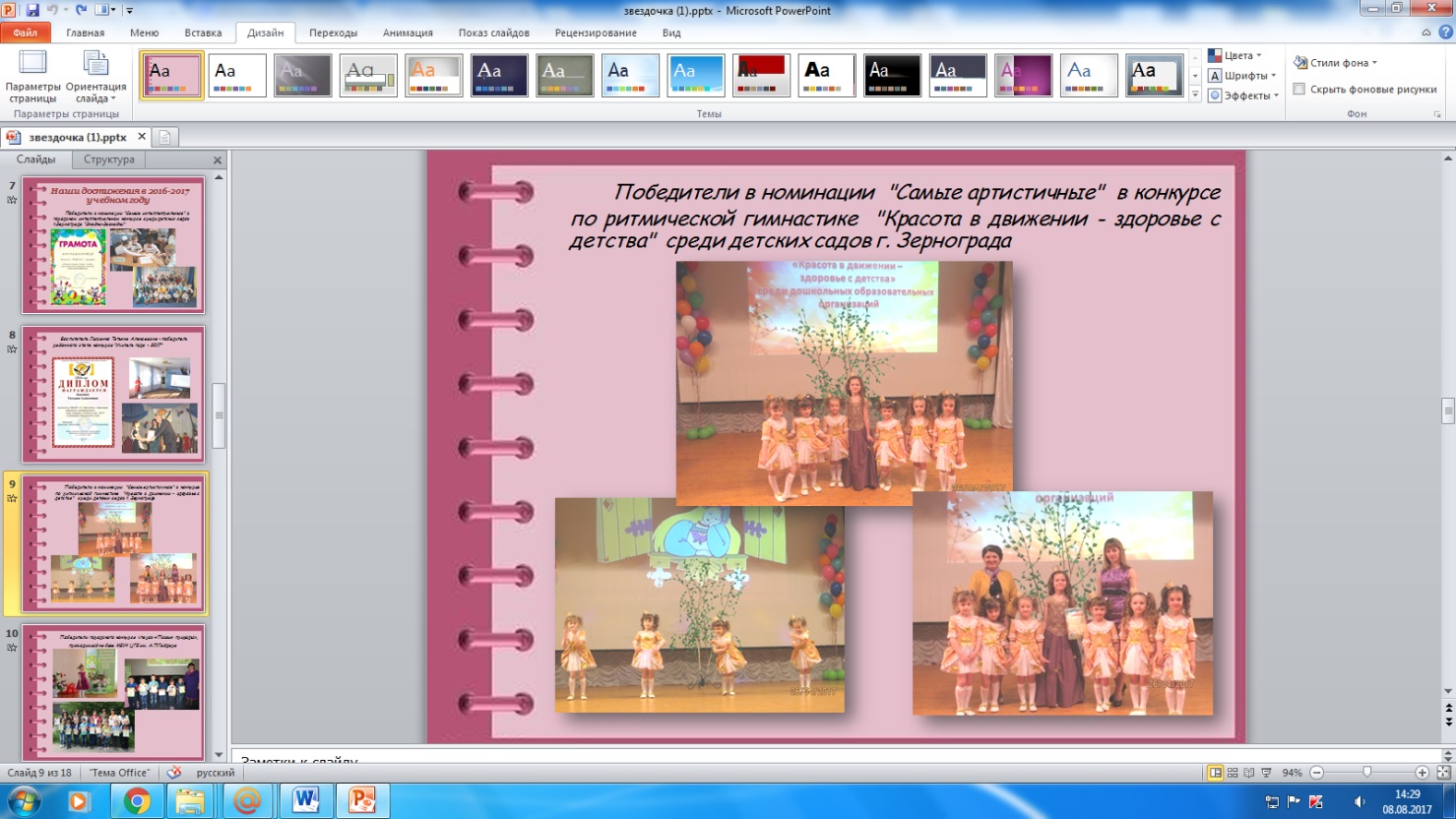 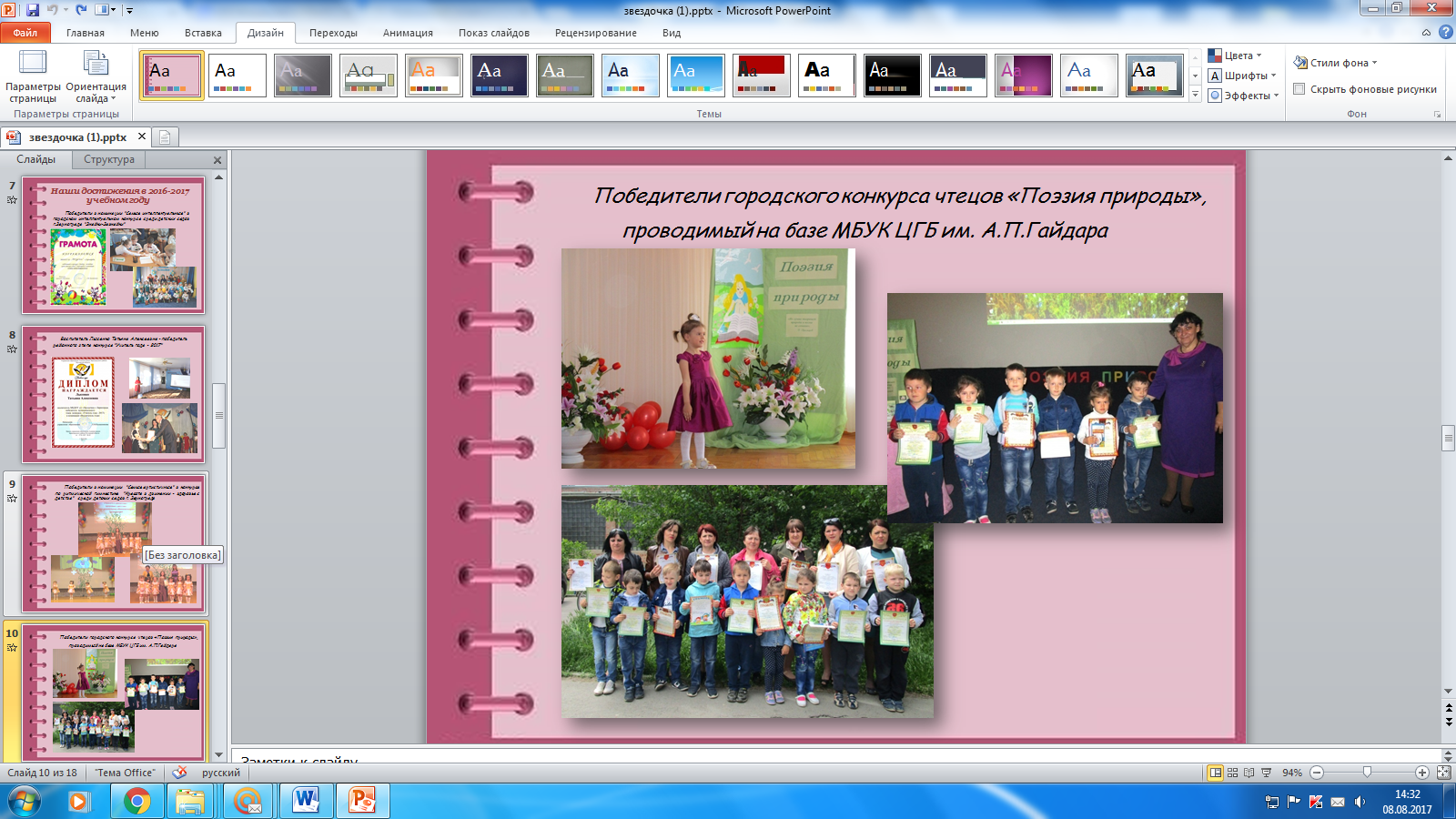 Методическая работа ДОО в 2016-2017 учебном году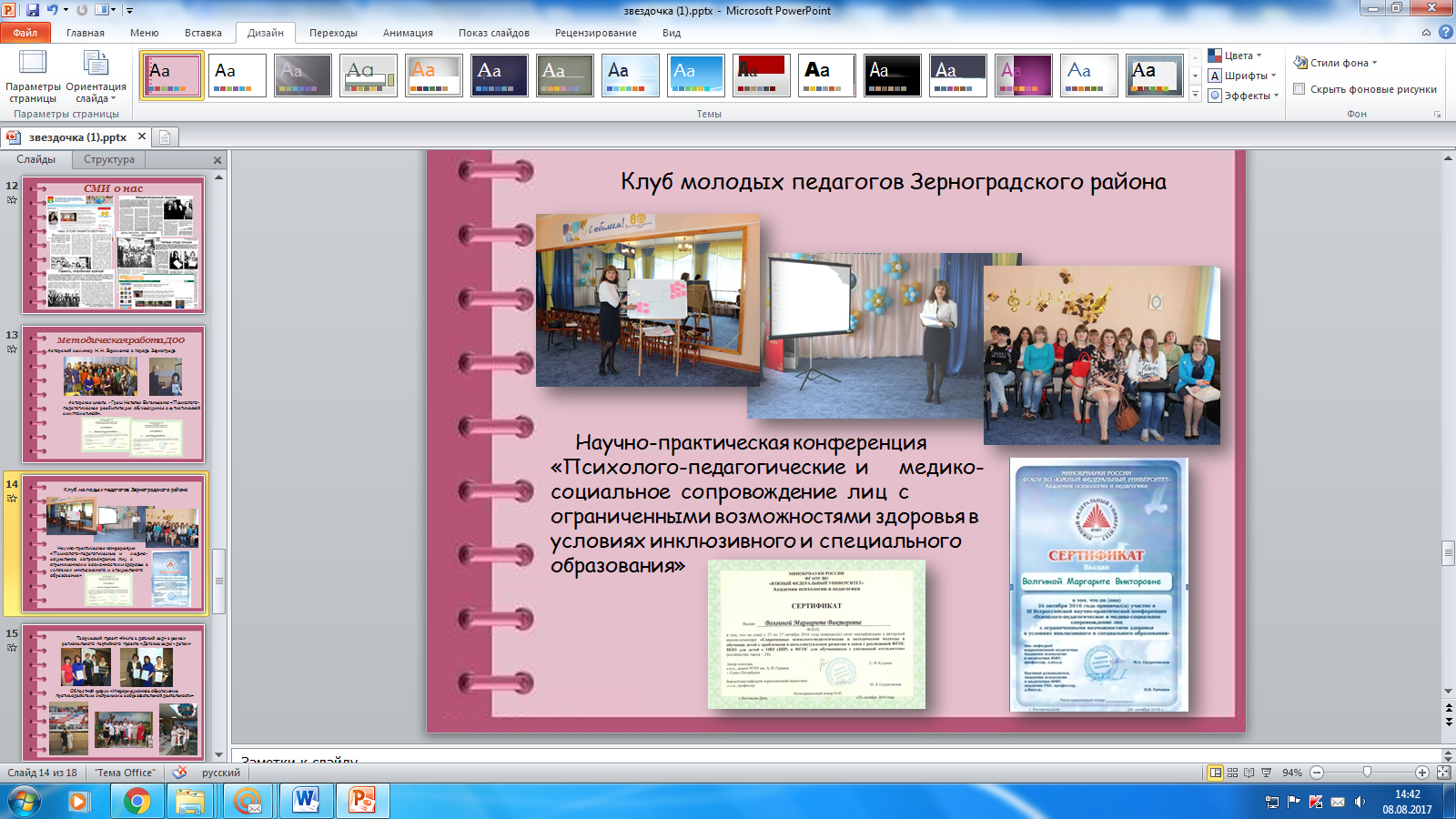 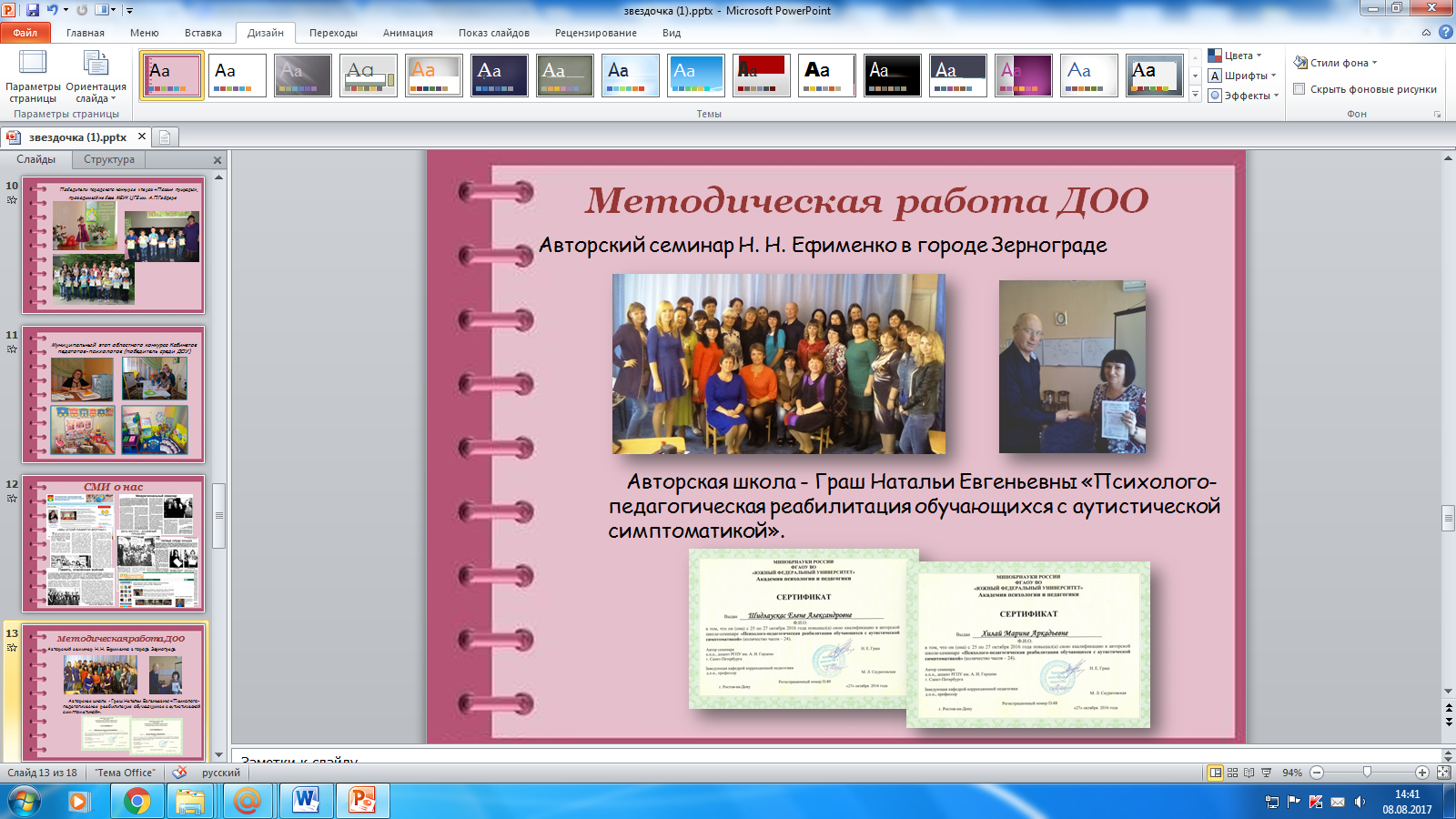 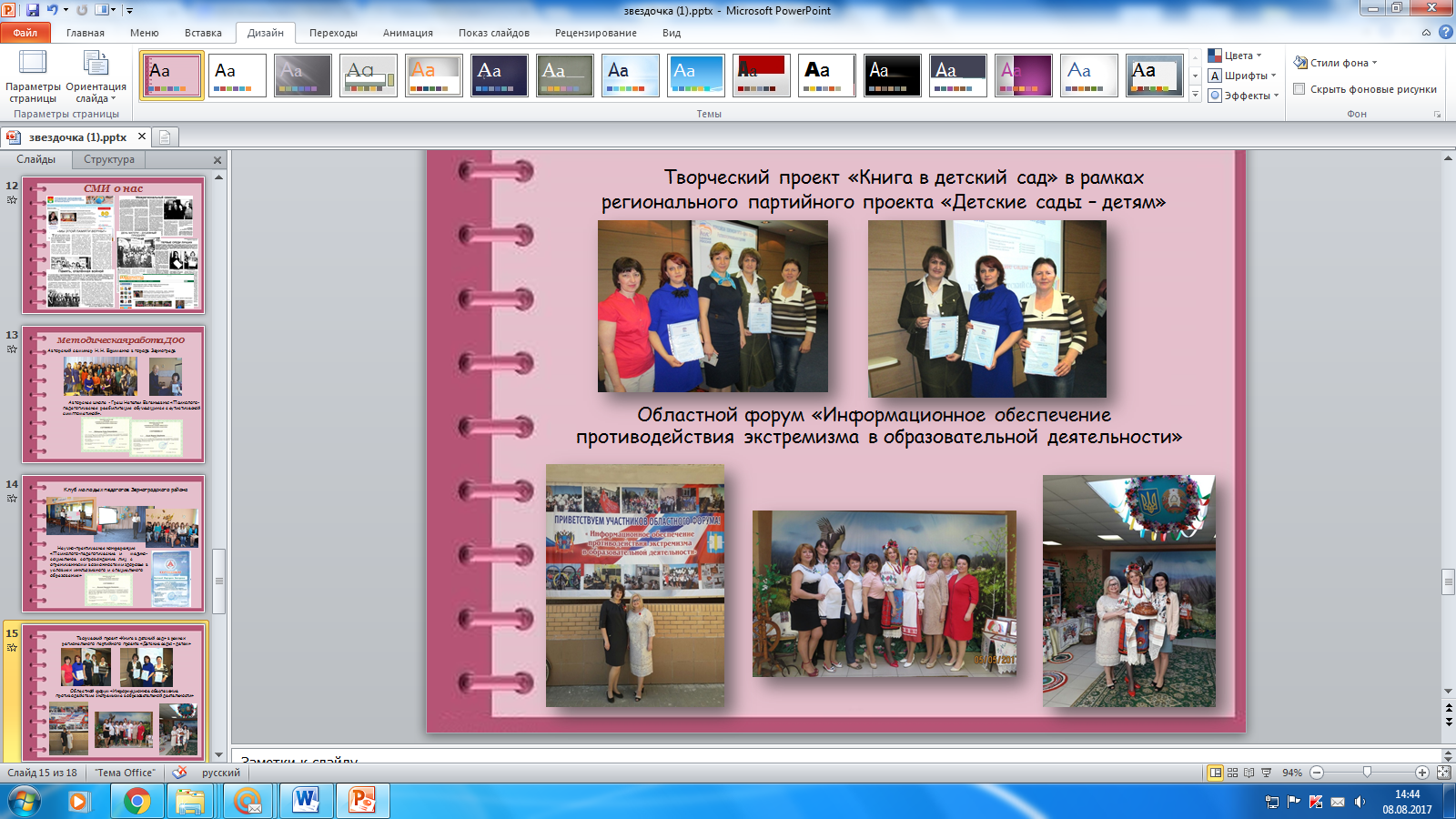 ГруппаВозрастКоличествоГруппадетейдетейдетейдетейМладшая группа « Почемучки»3-4года15Средняя группа « Рябинки»4-5 лет14Средняя группа « Теремок»4,5-5 лет18Старшая группа «Искорки»5-6 лет18Подготовительная группа «Непоседы»6-7 лет14Подготовительная группа «Семицветики»6-7 лет20Уважаемые родители, удовлетворены ли Вы:ДаНетЗатрудняюсь ответить 1. Качеством образования  (обучение и воспитание), которое получает Ваш ребёнок.97%1,5%1,5% 2. Организацией учебно-воспитательного процесса.99%0%1% 3. Степенью информированности о деятельности образовательного учреждения посредством информационных технологий (сайт ОУ).91%0%9% 4. Состоянием материально-технической базы учреждения.59%12%29% 5. Профессионализмом педагогов.99%0%1% 6. Организацией питания в учебном учреждении.97%1,5%1,5% 7. Санитарно-гигиеническими условиями.95%0%5% 8. Взаимоотношениями педагогов с обучающимися (воспитанниками).97%1,5%1,5% 9. Взаимоотношениями педагогов с родителями.97%1,5%1,5% 10. Качеством проводимых  специалистами  ДОУ индивидуальных и групповых консультаций. 96%1,5%2,5%ИТОГО:93%2%5%Профессиональная компетентность Учебный годУчебный годУчебный годУчебный годУчебный годПрофессиональная компетентность 2013-20142014-20152015-20162016-2017Динамика развитияВысокий16%26%32%38%22%Средний47%43%44%45%2%Низкий37%31%24%17%20%